       МИНИСТЕРСТВО                     ТАТАРСТАН РЕСПУБЛИКАСЫ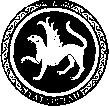  ОБРАЗОВАНИЯ И НАУКИ                        МӘГАРИФ ҺӘМ ФӘН РЕСПУБЛИКИ ТАТАРСТАН                                       МИНИСТРЛЫГЫ            ПРЕСС-СЛУЖБА                                      МАТБУГАТ ҮЗӘГЕ           ул. Кремлевская, д. 9, г. Казань, 420111                                                     Кремль урамы, 9 нчы йорт, Казан шәһәре, 420111Тел.: (843) 294-95-29, (843) 294-95-30, e-mail: monrt@yandex.ru, monrt90@yandex.ruПоздравление заместителя Премьер-министра Республики Татарстан – министра образования и науки Энгеля Фаттахова с Днем воспитателя и всех дошкольных работниковУважаемые воспитатели и работники дошкольного образования!	Примите самые искренние и теплые поздравления с профессиональным праздником!	С детского сада начинается жизнь человека, здесь он учится общению со сверстниками и взрослыми, всесторонне развивается. То, каким он вырастет - во многом зависит от ваших знаний, опыта, любви и терпения. 
	Отдавая ребенка в дошкольное учреждение, родители должны быть уверены, что ему там уютно и комфортно. Поэтому очень важно, чтобы малышей встречали любящие детей люди, умеющие найти с ними общий язык, заинтересовать, развить их таланты и способности.            В детских садах республики сегодня трудятся более 22 тысяч педагогов и 30 тысяч обслуживающего персонала, которые ежедневно отдают нашим детям тепло и заботу. 	Выражаю вам огромную признательность за профессиональное мастерство, душевную щедрость и верность избранному делу. 
Пусть вам во всем сопутствует удача, а творческие идеи обязательно воплощаются в жизнь! Желаю крепкого здоровья, счастья, оптимизма и успехов во всех добрых начинаниях!Заместитель Премьер-министра Республики Татарстан-министр образования и науки  Республики Татарстан                                         Э.Н. ФаттаховДля справки: В Республике Татарстан  в сфере дошкольного образования трудится более 52 тысяч человек, в том числе около  22 тысяч воспитателей. Свыше 211  тысяч малышей ходят в детские сады, причём это число постоянно растёт. Только за прошлый год в дошкольных организациях было создано более 12 тысяч новых мест.Министерством образования и науки Российской Федерации издан приказ «Об установлении профессионального праздника – Дня воспитателя и всех дошкольных работников». Датой чествования всех, кто работает в детских садах страны, стало 27-ое сентября. Именно в этот день в 1863 году в Санкт-Петербурге был открыт первый в России детский сад. 27-ое сентября было выбрано для празднования профессионального дня сотрудников дошкольных образовательных организаций ещё в 2003 году. Тогда в городе на Неве впервые отметили День воспитателя. В 2004 году по инициативе ряда общероссийских педагогических изданий появился День воспитателя и всех дошкольных работников. Но теперь, благодаря федеральному министерству образования и науки, праздник получил официальный статус.

